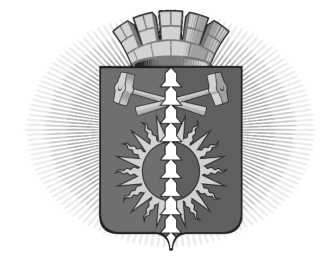 АДМИНИСТРАЦИЯ  ГОРОДСКОГО ОКРУГА ВЕРХНИЙ ТАГИЛПОСТАНОВЛЕНИЕО разрешении на использование земель, расположенных на территории городского округа Верхний Тагил      Рассмотрев обращение от 04.07.2023 года № 4517 Мусихина С.А., действующего на основании доверенности от  01.02.2023 г. № 130 от имени Акционерного общества «Облкоммунэнерго»6 г.ющей по доверенности от 21., в соответствии со статьями 39.33, 39.36 Земельного кодекса Российской Федерации, статьей 3.3 Федерального закона от 25 октября 2001 года № 137-ФЗ «О введении в действие Земельного кодекса Российской Федерации», Постановлением Правительства Российской Федерации от 03 декабря 2014 года № 1300 «Об утверждении перечня видов объектов, размещение которых может осуществляться на землях или земельных участках, находящихся в государственной или муниципальной собственности, без предоставления земельных участков или установления сервитутов», Постановлением Правительства Свердловской области от 18 мая 2023 года № 335-ПП «Об утверждении Положения о порядке и условиях размещения объектов, виды которых устанавливаются Правительством Российской Федерации, на землях или земельных участках, находящихся в государственной или муниципальной собственности, без предоставления земельных участков и установления сервитутов, публичных сервитутов и признании утратившим силу Постановления Правительства Свердловской области от 26.08.2021 N 543-ПП "Об утверждении Положения о порядке и условиях размещения объектов, виды которых устанавливаются Правительством Российской Федерации, на землях или земельных участках, находящихся в государственной или муниципальной собственности, без предоставления земельных участков и установления сервитутов, публичных сервитутов», руководствуясь Уставом городского округа Верхний Тагил, Администрация городского округа Верхний Тагил        ПОСТАНОВЛЯЕТ:        1.  Разрешить акционерному обществу «Облкоммунэнерго» (ОГРН 1156658098266) без проведения торгов и взимания платы, использовать земли, государственная собственность на которые не разграничена, расположенные в районе Свердловская обл., г. Верхний Тагил, ул. Маяковского, 70, общей площадью 137,20 кв.м., в кадастровом квартале  66:37:0201004, границы которых указаны в схеме границ предполагаемых к использованию земель на кадастровом плане территории, прилагаемой к настоящему постановлению (Прилагается), для размещения объекта: ВЛ-04 кв., сроком на один год.       2. Разрешить акционерному обществу «Облкоммунэнерго» (ОГРН 1156658098266) без проведения торгов и взимания платы, использовать земли, государственная собственность на которые не разграничена, расположенные в районе Свердловская обл., г. Верхний Тагил, ул. Маяковского, 70, общей площадью 208,59 кв.м., в кадастровом квартале  66:37:0201004, границы которых указаны в схеме границ предполагаемых к использованию земель на кадастровом плане территории, прилагаемой к настоящему постановлению (Прилагается), для размещения объекта: ВЛ-04 кв., сроком на один год.        3. АО «Облкоммунэнерго» соблюдать следующие условия и требования:3.1. Не допускается размещение объектов, не предусмотренных пунктом 1 настоящего постановления;3.2. Не допускается передача права на размещение объектов, указанных в пункте 1 настоящего постановления;3.3. До начала работ по размещению объектов АО «Облкоммунэнерго» обязано обратиться в уполномоченный орган для выдачи разрешения на производство земляных работ в порядке и случаях, установленных законодательством Российской Федерации;3.4. в случае если использование земель привело к порче или уничтожению плодородного слоя почвы, выполнить требования, предусмотренные статьей 39.35 Земельного Кодекса Российской Федерации;3.5. Разрешение на использование земель, указанных в пунктах 1, 2 настоящего постановления, не является основанием для вырубки, пересадки или любого другого повреждения или уничтожения деревьев или кустарников, повреждения или уничтожения элементов благоустройства, добычи общераспространенных ископаемых;3.6. Разрешение на использование земель, указанных в пунктах 1,2 настоящего постановления, не является основанием для воспрепятствования свободному доступу неограниченного круга лиц к территориям общего пользования, а также осуществлению работ по содержанию территорий общего пользования, за исключением периода осуществления земляных работ в связи с размещением объекта;3.7. Место размещения объектов, указанных в пунктах 1,2 настоящего постановления, должно соответствовать требованиям законодательства Российской Федерации о градостроительной деятельности, в том числе техническим регламентам, строительным нормам и правилам, правилам землепользования и застройки муниципального образования, утвержденной документации по планировке территории муниципального образования, правилам благоустройства территории соответствующего муниципального образования.4. При выявлении нарушений условий и требований, указанных в пункте 3 настоящего постановления, Администрация уведомляет АО «Облкоммунэнерго» о необходимости устранения таких нарушений в течении 10 рабочих дней со дня получения данного уведомления, а также о прекращении действия разрешения в одностороннем порядке в случае невыполнения требований такого уведомления.5. Разрешения на использование земель, указанных в пунктах 1,2 настоящего постановления, может быть прекращено по следующим основаниям:5.1. По истечении срока, на который оно выдано, либо со дня принятия уполномоченным органом решения о прекращении действия разрешения в одностороннем порядке, либо по заявлению АО «Облкоммунэнерго» о досрочном прекращении действия разрешения. В Случае прекращения действия разрешения АО «Облкоммунэнерго» имеет право на заключение соглашения о сервитуте в порядке, установленном Земельным кодексом Российской Федерации.5.2. В связи с принятием решения о предоставлении земельного участка, в отношении которого ранее выдано разрешение, либо заключением договора купли-продажи, договора аренды такого земельного участка, договора безвозмездного пользования таким земельным участком или соглашения о перераспределении земель и (или) таких земельных участков. Администрация в одностороннем порядке принимает решение о прекращении действия разрешения и уведомляет о принятии такого решения АО «Облкоммунэнерго» в течении 10 рабочих дней со дня принятия указанного решения;5.3. В случае не выполнения АО «Облкоммунэнерго» в установленный срок требований Администрации о необходимости устранения допущенных нарушений, условий и требований, указанных в пункте 3 настоящего постановления. Администрация принимает решение о прекращении действия разрешения в одностороннем порядке и в течение 10 рабочих дней уведомляет о таком решении АО «Облкоммунэнерго».6. В течение 15 рабочих дней со дня получения уведомления Администрации о прекращении разрешения в связи с истечением срока действия, на который оно выдано, о прекращении действия разрешения в одностороннем порядке, либо досрочном прекращении действия разрешения АО «Облкоммунэнерго» обязано освободить земли, указанные в пункте 1 настоящего постановления, в том числе путем демонтажа или сноса объекта.7.  Контроль за исполнением настоящего постановления возложить на 
заместителя Главы городского округа Верхний Тагил по жилищно-коммунальному и городскому хозяйству Н.А. Кропотухину.   8.  Настоящее постановление опубликовать на официальном сайте городского округа Верхний Тагил в сети Интернет (www.go-vtagil.ru).     от 11.07.2023         № 551г. Верхний Тагилг. Верхний Тагилг. Верхний Тагил